NIVEGY-VÖLGYI ÖNKORMÁNYZATOK ÓVODAFENNTARTÓ TÁRSULÁSA         8272 Szentantalfa, Fő u. 39. 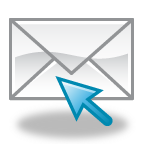          06-87/479-499, Fax: 06-87/479-499e-mail: hivatal@szentantalfa.hu       HIRDETMÉNYAZ ÓVODAI BEIRATKOZÁSOK IDŐPONTJÁRÓLÉrtesítjük a Tisztelt Szülőket, hogy a Nivegy-völgyi Óvodában (Szentantalfa, Fő u. 22.) a 2018/2019-es nevelési évre történő óvodai beiratkozás időpontja2018. április 26-27. (csütörtök-péntek) 8.00-16.00 óraAz óvodai beiratkozáskor be kell mutatni a gyermek nevére kiállított személyi azonosítót és lakcímet igazoló hatósági igazolványt, TAJ kártyát, továbbá a szülő személyi azonosító és lakcímet igazoló hatósági igazolványát.Az óvodai nevelésben részvételre kötelezett gyermekek nyilvántartása megtekinthető a Zánkai Közös Önkormányzati Hivatal Szentantalfai Kirendeltségén, ügyfélfogadási időben. A kötelező felvételt biztosító óvoda: Nivegy-völgyi Óvoda, Szentantalfa, Fő u. 22.Az óvoda felvételi körzete: Balatoncsicsó, Óbudavár, Szentantalfa, Szentjakabfa, Tagyon községek közigazgatási területe. Ezen igények kielégítését követően a felvétel sorrendje: Mencshely, Zánka, Monoszló települések területén lakó szülők gyermekei, távolabbi lakók.A Nivegy-völgyi Óvoda Nivegy-Taler Kindergarten Szentantalfa, Fő u. 22. szám alatti intézmény nemzeti és etnikai kisebbségi óvodai nevelést, valamint a sajátos nevelési igényű gyermekek óvodai nevelését is ellátja. A szülő az óvodai nevelésben történő részvételre jogszabály alapján kötelezett gyermekét köteles beíratni a fenntartó által közzétett közleményben meghatározott időpontban. Óvodai nevelésre kötelezett gyermekek, akik 2018. augusztus 31-ig betöltik a 3. életévüket.Az a szülő vagy törvényes képviselő, aki a felügyelete alatt álló gyermeket kellő időben az óvodába nem íratja be, szabálysértést követ el. A szabálysértési eljárást jegyzői értesítés alapján a megyei kormányhivatal járási hivatala folytatja le és bizonyítottság esetén 50.000,- Ft-ig terjedő pénzbírságot szabhat ki. Az óvodai felvételről az óvoda vezetője dönt, aki az óvodai felvételi kérelemnek helyt adó döntését írásban, a kérelem elutasítására vonatkozó döntését határozati formában közli a szülőkkel. Az óvodavezetői döntés ellen a szülő a közléstől – ennek hiányában a tudomására jutásától - számított 15 napon belül jogorvoslattal élhet. A jogszabálysértésre hivatkozással benyújtott, valamint az óvodai felvétellel kapcsolatosan érdeksérelemre hivatkozással benyújtott kérelem esetében a fenntartó jár el. A szülő a fenntartónak a jogszabálysértésre hivatkozással benyújtott kérelem tárgyában hozott döntésének bírósági felülvizsgálatát kérheti, a közléstől számított 30 napon belül.A hirdetmény a Nivegy-völgyi Önkormányzatok Óvodafenntartó Társulása, mint a Nivegy-Völgyi Óvoda fenntartója által a 20/2012. (VIII. 31.) EMMI rendelet 20. § (1) bekezdése alapján kerül közzétételre.Szentantalfa, 2018. március 21.		Kiss Csaba									    elnök